Об утверждении Программы комплексного развития систем коммунальной инфраструктуры сельского поселения Васильевка муниципального района Шенталинский Самарской области на 2018 – 2022 годы и на период до 2033 годаВ соответствии с Градостроительным кодексом Российской Федерации, Федеральным законом от 06.10.2003 года № 131-ФЗ «Об общих принципах организации местного самоуправления в Российской Федерации», Постановлением Правительства РФ от 14.06.2013 N 502 "Об утверждении требований к программам комплексного развития систем коммунальной инфраструктуры поселений, городских округов", Уставом сельского поселения Васильевка муниципального района Шенталинский Самарской области Администрация сельского поселения Васильевка муниципального района Шенталинский Самарской областиПОСТАНОВЛЯЕТ:1. Утвердить Программу комплексного развития систем коммунальной инфраструктуры сельского поселения Васильевка муниципального района Шенталинский Самарской области на 2018 – 2022 годы и на период до 2033 года (Приложение №1 к настоящему Постановлению).2. Признать утратившим силу Постановление №44-п от 29.12.2017 года «Об утверждении Программы комплексного развития систем коммунальной инфраструктуры сельского поселения Васильевка муниципального района Шенталинский Самарской области на 2018 – 2022 годы и на период до 2033 года».3. Установить, что в ходе реализации Программы комплексного развития систем коммунальной инфраструктуры сельского поселения Васильевка муниципального района Шенталинский Самарской области на 2018 – 2022 годы и на период до 2033 года мероприятия и объемы их финансирования подлежат ежегодной корректировке с учетом возможностей средств местного бюджета.4. Опубликовать настоящее постановление в газете «Вестник поселения Васильевка» и разместить на официальном сайте администрации сельского поселения Васильевка муниципального района Шенталинский Самарской области.5. Настоящее постановление вступает в силу со дня его официального опубликования. 6. Контроль за исполнением настоящего постановления оставляю за собой.	Глава сельского поселения Васильевка	Н.А.МорозовПрограмма комплексного развития систем коммунальной инфраструктуры сельскогопоселения Васильевка муниципального района Шенталинский Самарской области на2018 – 2022 годы и на период до 2033 года(далее - Программа)1. Паспорт Программы2. Характеристика существующего состояния систем коммунальной инфраструктуры сельского поселения ВасильевкаСельское поселение Васильевка образовано и наделено статусом сельского поселениясоответствии с Законом Самарской области от 25 февраля 2005 года №52-ГД, является муниципальным образованием в составе муниципального района Шенталинский, граничит с сельскими поселениями Старая Шентала и Каменка, с сельскими поселениями Черный Ключ и Борискино Игар муниципального района Клявлинский, с сельским поселением Ключи, Исаклы муниципального района Исаклинский. Общая площадь земель в установленных границах составляет 26440 га.состав поселения входят 10 населенных пункта: д.Васильевка, д.Аделаидовка, с.Новое Суркино, с.Смагино, с.Сенькино, д.Вязовка, с.Старое Суркино, д.Новое Поле, ж.д.ст.Шелашниково и пос.Суруша с административным центром в д.Васильевка.По северной части территории сельского поселения Васильевка проходит однопутная неэлектрофицированная федеральная железная дорога магистрального типа «Чишмы - Ульяновск - Инза» Куйбышевской железной дороги.Связь с районным центром осуществляется по автомобильной дороге  «Исаклы-Шентала-Сенькино»-Васильевка; «Исаклы-Шентала»-Смагино.На территории сельского поселения Васильевка функционируют основная общеобразовательная школа и  структурные подразделения - 3 библиотеки, 3 отделения почтовой связи, офис врача общей практики,, 3 фельдшерско-акушерских пункта,3 сельских Дома культуры, 1 сельский клуб, АТС, подстанция, 2 мини котельные, 5 магазинов, Администрация поселения.В таблице 1 приведены данные о наличии в населенных пунктах с.п. Васильевка инфраструктуры для предоставления централизованных коммунальных услуг и ресурсов. Таблица 1. Наличие инфраструктуры в с.п. ВасильевкаТС – централизованное теплоснабжение; ВС – централизованное водоснабжение; ЭС – централизованное электроснабжение; ГС – централизованное газоснабжение; ТБО – вывоз ТБО.2.1. Анализ существующего состояния системы экологической ситуациисоответствии с комплексной программой сельского поселения Васильевка на 2018-2020 гг. и на период до 2033 года предусматриваются средства, направленные на охрану окружающей среды и рациональное использование природных ресурсов.Так как водопроводные сети сильно изношены, возникла необходимость в проведении ремонта сетей (внедрение труб из п/э материалов). Ремонт сетей позволят улучшить санитарно-эпидемиологическую обстановку на территории поселения.При осуществлении мероприятий, связанных с воздействием на окружающую среду, природные экосистемы, здоровье людей, необходимо заранее, на уровне предпроектной или проектной документации исключить возможные отрицательные, негативные последствия путем проведения экологической экспертизы. Под экологической экспертизой следует понимать систему комплексной оценки всех возможных экологических и социально-экономических последствий осуществления проектов, функционирования народнохозяйственных объектов, принятия решений, направленных на предотвращение их отрицательного влияния на окружающую среду и на решение намеченных задач с наименьшей затратой ресурсов и минимальными последствиями.прогнозируемом периоде основные действия службы экологического контроля должны быть направлены на взаимодействие с субъектами хозяйственной деятельности по проблемам охраны окружающей среды, осуществления природоохранных мероприятий, позволяющих сократить количество выбрасываемых в атмосферный воздух вредных веществсброса загрязненных сточных вод.прогнозируемом периоде основными направлениями деятельности по обеспечению экологической безопасности будут:- экологически безопасное размещение производительных сил; - модернизация технологических процессов; - обеспечение населения питьевой водой нормативного качества;- охрана и рациональное использование земельных ресурсов.2.2. Анализ существующего состояния системы утилизации (захоронения) ТБОСогласно ст. 14 Федерального закона №131-Ф3 от 06.10.2003 г. к вопросам местного значения поселения относится организация сбора и вывоза бытовых отходов и мусора.На территории поселения осуществляется вывоз бытовых отходов с территорий организаций, частных домовладений силами сельского поселения.Органические отходы перерабатываются в индивидуальных компостных ямах и используются в качестве удобрений в подсобном хозяйстве, твердые бытовые отходы вывозятся в пункт временного хранения ТБО. Развитие обязательной планово-регулярной системы сбора, транспортировки бытовых отходов.Планово-регулярная система включает подготовку отходов к погрузке в собирающий мусоровозный транспорт, организацию временного хранения отходов (и необходимую сортировку), сбор и вывоз отходов с территорий домовладений, организаций, зимнюю и летнюю уборку территорий.3. Предлагается механизированная система сбора и вывоза мусора по утвержденному графику.2.3. Анализ существующего состояния системы водоснабженияд.ВасильевкаЦентрализованным водоснабжением обеспечивается из подземного водозабора, состоящих из родника, оборудованного насосом ЭЦВ 6-10-110. Зона санитарной охраны- первый пояс-30м.схему системы водоснабжения включены  Башня Рожновского  25м3, тупиковые сети водопровода ф100мм, общей протяженностью 3км.Используется вода на хоз.-питьевые цели, пожаротушение и полив. Пожаротушение осуществляетсчя из 5 пожарных гидрантов.село Сенькино.Централизованным водоснабжением обеспечивается из подземного водозабора, состоящего из 1 артезианской скважины, оборудованной погружными насосами ЭЦВ 6-10-110, производительностью 10м3/час, напор 110мсхему системы водоснабжения включены 1 водонапорная башня емкостью 25м3 и 2 емкости 25 и 50м3 для пожаротушения и тупиковые сети водопровода. На сети установлены 4 пожарных гидранта.Используется вода на хоз.-питьевые цели, пожаротушение и полив. с.Старое Суркино.Централизованным водоснабжением село обеспечивается из подземного водозабора, состоящего из 1 родника, оборудованного насосом К45-30.схему системы водоснабжения включены  емкость 1 ВБР емкостью 25м3 и тупиковые сети водопровода ф.63мм. На сети установлены 3 пожарных гидранта.Используется вода на хоз.-питьевые цели, пожаротушение и полив. Пожаротушение из 3 пожарного гидранта и из реки.деревня Аделаидовка, деревня Вязовка, деревня Новое Поле, село Смагино, ж/д станция Шелашниково. Село Новое СуркиноЦентрализованное водоснабжение в селе отсутствует. Обеспечение водой из шахтных колодцев и скважин.Причинами высокого уровня износа являются недостаточное финансирование ремонтных работ и явное несоответствие фактического объёма инвестиций в модернизациюреконструкцию основных средств даже минимальным потребностям. Планово-предупредительный ремонт сетей и оборудования систем водоснабжения, коммунальной энергетики практически полностью уступил место аварийно-восстановительным работам. Это ведёт к лавинообразному накапливанию недоремонта и падению надёжности коммунальных систем.Содержание  и  эксплуатацию  водозаборных  сооружений  и  водопроводных  сетей осуществляет МУП «ЖКХ – Васильевка». На основании договора о закреплении муниципального имущества на праве хозяйственного ведения предприятие оказывает услуги населению и организациям поселения в сфере холодного водоснабжения. Документы на получение лицензии по данному виду деятельности находятся на этапе сбора всех необходимых первичных документов, консультаций и проведения всех необходимых анализов по качеству воды.Расчетный объем реализуемых услуг определяется по установленным индивидуальным приборам учета и в соответствии с утвержденными нормативами потребления.1/10 часть населения на хозяйственно-питьевые цели использует воду из индивидуальных скважин, находящихся на территории личных подворий.В пос.Суруша население отсутствует.Содержание объектов водоснабжения в его нынешнем виде непосильно как для потребителей коммунальных услуг, так и для бюджетной сферы муниципального образования.Несмотря, на то, что организация водоснабжения в границах сельского поселения Васильевка в соответствии с Федеральным законом от 06 октября 2003 г. № 131-ФЗ «Об общих принципах организации местного самоуправления в Российской Федерации» относится к вопросам местного значения, с учётом вышеизложенного и в связи с отсутствием у сельского поселения Васильевка достаточных средств на их восстановление и установку, предполагается модернизировать переданное оборудование, реконструировать объекты и сети с высокой степенью износа, а также установить энергосберегающее оборудование на объектах водоснабжения с привлечением бюджетных средств поселения.2.4. Анализ существующего состояния системы электроснабженияИсточником электроснабжения сельского поселения Васильевка является головная подстанция ПС «Суркино» напряжением 35/10 кВ и ПС «Смагино» 35/10кВ. Балансовая принадлежность подстанции: ОАО «МРСК ВОЛГИ» «Самарские распределительные сети». Распределение электроэнергии по потребителям осуществляется по воздушным фидерам 10 кВ. Питание потребителей осуществляется от распределительных подстанций напряжением 10/0,4 кВ по сетям 0,4 кВ. Владельцами сетей 10 кВ и 0,4 кВ, подстанций 10/0,4 кВ являются ОАО «МРСК ВОЛГИ» «Самарские распределительные сети» и ЗАО «ССК». Потребителями электроэнергии являются:жилые дома и здания 1-2х этажные,общественные здания,коммунальные предприятия, объекты транспортного обслуживания,уличное освещение.2.5. Анализ существующего состояния системы теплоснабженияд.ВасильевкаЦентрализованным теплоснабжением в селе обеспечиваются здания клуба, библиотеки, администрации.Источником тепла администрации является мини котельная, расположенная на ул.Молодежная, д.16, котел типа АОГВ-11,6 – 1шт. (установленная мощность 11,6кВт) и на ул.Школьная,д.2, клуб, библиотека, котел типа кВа-80 (установленная мощность 80 кВт). Параметры теплоносителя – 95/70 С.Источником тепла ОВОП является котел типа КСТГВ-10 – 1шт.установленная мощность 10 кВт).Индивидуальный жилой сектор снабжается теплом от собственных автономных источников – котлов различной модификации.качестве топлива для всех тепловых источников используется природный газ.с.Старое СуркиноЦентрализованным теплоснабжением в селе обеспечивается здание СДК.Источником тепла СДК является мини котельная, расположенная наул.Центральная,д.2,	котел	типа	Микро	50,	2шт.	(установленная	мощность	100	кВт).Параметры теплоносителя – 90/70 С. Сети теплоснабжения двухтрубные, стальные, надземного способа прокладки.Источником тепла ГБОУ ООШ является мини котельная, расположенная на ул.Школьная, д.1, котел типа Микро 100, 2 шт. (установленная мощность 200 кВт).Параметры теплоносителя – 90/70 С. Сети теплоснабжения двухтрубные стальные подземного способа прокладки.Источником тепла магазина на ул.Центральная является котел типа КСТГ-10—1шт (установленная мощность 10кВт).Источником тепла ФАП является котел типа СБК- 1шт.Индивидуальный жилой сектор снабжается теплом от собственных автономных источников – котлов различной модификации.качестве топлива для всех тепловых источников используется природный газ.с.СенькиноИндивидуальным теплоснабжением в селе обеспечивается здание СДК и библиотека. Источником тепла СДК является мини котельная, расположенная наул.Центральная, д.25,	котел	типа	КСГ-20	1шт.	(установленная  мощность 20 кВт).Параметры теплоносителя – 90/70 С. Сети теплоснабжения двухтрубные, чугунные батареи.Источником тепла магазина на ул.Центральная является котел типа КСТГ-10—1шт (установленная мощность 10кВт).Источником тепла ФАП является котел типа СБК -1шт.Индивидуальный жилой сектор снабжается теплом от собственных автономных источников – котлов различной модификации.качестве топлива для всех тепловых источников используется природный газ.д.Аделаидовка, д.Новое Поле, с.Новое Суркино, ж/д станция Шелашниково Централизованное теплоснабжение поселка отсутствует. Индивидуальный жилойсектор снабжается теплом от собственных автономных источников- котлов различной модификации.качестве топлива для всех тепловых источников используется природный газ.д.Вязовка, с.СмагиноЦентрализованное теплоснабжение поселка отсутствует. Источниками теплоснабженияслужат собственные встроенные тепловые источники, работающие на твердом топливе.Пос.СурушаНаселение отсутствует. Централизованное теплоснабжение отсутствует.2.6. Анализ существующего состояния системы газоснабженияд.ВасильевкаИсточником газоснабжения сетевым природным газом села является газопровод высокого давления (0.3-0,6 Мпа). По газопроводу высокого давления (0,3-0,6 Мпа) газ поступает в ШГРП №24, в д.Аделаидовка по газопроводу высокого давления (0,3-0,6Мпа) газ поступает в ШГРП №38 ( с регулятором РД-32м), в котором давление снижается до низкого. По газопроводам низкого давления газ подается потребителям на хозбытовые нужды и в качестве топлива для теплоисточников. Общая протяженность- н.д.- 1,75км. Материал труб-сталь. Газопроводы низкого давления прокладываются надземно на опорах.с.Старое Суркино.Источником газоснабжения сетевым природным газом села является газопровод среднего давления (менее 0.3 Мпа), по которому газ поступает в ШГРП №67 ( регулятором РДНК-400), в котором давление снижается до низкого. По газопроводам низкого давления газ подается потребителям на хозбытовые нужды и в качестве топлива для теплоисточников. Общая протяженность- с.д.- 0,407км.н.д.-3,335 км. Материал труб-сталь. Газопроводы низкого давления прокладываются надземно на опорах.с.Новое Суркино.Источником газоснабжения сетевым природным газом села является газопровод среднего давления (менее 0.3 Мпа), по которому газ поступает в ШГРП №66 ( регулятором РДНК-1000), в котором давление снижается до низкого. По газопроводам низкого давления газ подается потребителям на хозбытовые нужды и в качестве топлива для теплоисточников. Общая протяженность- с.д.- 2,55км.н.д.-3,244 км. Материал труб-сталь. Газопроводы низкого давления прокладываются надземно на опорах.ж.д ст.ШелашниковоИсточником газоснабжения сетевым природным газом села является подземный газопровод среднего давления из полиэтилена (менее 0.3 Мпа), по которому газ поступает в ШГРП №84 (с регулятором РДГК-10),№85 (с регулятором РДНК-400), в которых давление снижается до низкого. По газопроводам низкого давления газ подается потребителям на хозбытовые нужды и в качестве топлива для теплоисточников. Общая протяженность- с.д.-1,292км., н.д.-3,795км. Материал труб-полиэтилен. Газопроводы низкого давления прокладываются подземно.с.СенькиноИсточником газоснабжения сетевым природным газом села является подземный газопровод среднего давления из полиэтилена (менее 0.3 Мпа), по которому газ поступает в ШГРП №70 (с регулятором РДНК-400), в котором давление снижается до низкого. По газопроводам низкого давления газ подается потребителям на хозбытовые нужды и в качестве топлива для теплоисточников. Общая протяженность- н.д.-8,143км.. Материал труб-сталь. Газопроводы низкого давления прокладываются надземно на опорах.д.Новое ПолеИсточником газоснабжения сетевым природным газом села является газопровод среднего давления (менее 0.3 Мпа) из с.Старое Суркино, по которому газ поступает в ШГРП №77, в котором давление снижается до низкого. По газопроводам низкого давления газ подается потребителям на хозбытовые нужды и в качестве топлива для теплоисточников. Общая протяженность- н.д.-8,143км.. Материал труб-сталь. Газопроводы низкого давления прокладываются надземно на опорах.д.Вязовка, с.СмагиноЦентрализованным газоснабжением данные села не обеспечены.Пос.СурушаНаселение отсутствует. Централизованным газоснабжением населенный пункт не обеспечен.3. Перспективы развития муниципального образования и прогноз спроса на коммунальные ресурсы сельского поселения Васильевка3.1. План развития с.п. ВасильевкаДинамика численности населения сельского поселения ВасильевкаДанные по численности населения за последние годы в с. п. Васильевка представлены в таблице. Несмотря на общую тенденцию стабильной депопуляции, характерной как для региона, так и для муниципального района Шенталинский, в сельском поселении Васильевка в последние годы наблюдаются  падение населения. По данным, предоставленным администрацией с.п. Васильевка, численность населения с 2016 года  уменьшилась на 112 человек. 3.2. План прогнозируемой застройки с.п. ВасильевкаСогласно генеральному плану сельского поселения Васильевка планируется развитие жилой зоны  на следующих площадках:1. Развитие жилой зоны до 2033 года в деревне Васильевка планируется на следующих площадках: на свободных территориях в границах населенного пункта:- на площадке № 1, расположенной в западной части деревни общей площадью проектируемой территории 11,07 га, планируется размещение 51 индивидуальный жилой дом, ориентировочная общая площадь жилищного фонда – 7650 кв.м, расчётная численность населения – 153 человека.2. Развитие жилой зоны до 2033 года в деревне Аделаидовка планируется на следующих площадках: за счет уплотнения существующей застройки:- по ул. Аделаидовская общей площадью проектируемой территории 1,21 га, планируется размещение 5 индивидуальных жилых домов, ориентировочная общая площадь жилищного фонда – 750 кв.м, расчётная численность населения – 15 человек;3. Развитие жилой зоны до 2033 года в селе Новое Суркино планируется на следующих площадках: 1) за счет уплотнения существующей застройки общей площадью проектируемой территории 4,09 га, ориентировочная общая площадь жилищного фонда – 2850 кв.м, расчётная численность населения – 57 человек:- по ул. Заречная планируется размещение 9 индивидуальных жилых домов;- по ул. Луговая планируется размещение 5 индивидуальных жилых домов; - по ул. Центральная планируется размещение 2 индивидуальных жилых домов; - в восточной части села планируется размещение 3 индивидуальных жилых домов.2) на свободных территориях в границах населенного пункта:- на площадке № 2, расположенной в западной части села общей площадью проектируемой территории 9,64 га, планируется размещение 52 индивидуальных жилых домов, ориентировочная общая площадь жилищного фонда – 7800 кв.м, расчётная численность населения – 156 человек.4. Развитие жилой зоны до 2033 года в селе Смагино планируется на следующих площадках: 1) за счет уплотнения существующей застройки общей площадью проектируемой территории 4,79 га, ориентировочная общая площадь жилищного фонда – 2850 кв.м, расчётная численность населения – 57 человек:- по ул. Школьная планируется размещение 4 индивидуальных жилых домов;- по ул. Лесная планируется размещение 5 индивидуальных жилых домов; - по ул. Никольская планируется размещение 10 индивидуальных жилых домов. 2) на свободных территориях в границах населенного пункта:- на площадке № 3, расположенной в юго-западной части села общей площадью проектируемой территории 11,79 га, планируется размещение 68 индивидуальных жилых домов, ориентировочная общая площадь жилищного фонда – 10200 кв.м, расчётная численность населения – 204 человека;- на площадке № 4, расположенной в восточной части села общей площадью проектируемой территории 4,77 га, планируется размещение 21 индивидуальных жилых домов, ориентировочная общая площадь жилищного фонда – 3150 кв.м, расчётная численность населения – 63 человека.5. Развитие жилой зоны до 2033 года в селе Старое Суркино планируется на следующих площадках: за счет уплотнения существующей застройки общей площадью проектируемой территории 7,12 га, ориентировочная общая площадь жилищного фонда – 6000 кв.м, расчётная численность населения – 120 человек:- по ул. Центральная планируется размещение 13 индивидуальных жилых домов;- между ул. Школьная и ул. Молодежная планируется размещение 13 индивидуальных жилых домов; - на северо-западной части села планируется размещение 9 индивидуальных жилых домов. 6. Развитие жилой зоны до 2033 года в деревне Новое Поле планируется на следующих площадках: за счет уплотнения существующей застройки:- по ул. Новопольская общей площадью проектируемой территории 7,12 га, планируется размещение 5 индивидуальных жилых домов, ориентировочная общая площадь жилищного фонда – 750 кв.м, расчётная численность населения – 15 человек.7. Развитие жилой зоны до 2033 года в селе Сенькино планируется на следующих площадках: 1) за счет уплотнения существующей застройки:- общей площадью проектируемой территории 4,06 га, планируется размещение 18 индивидуальных жилых домов ориентировочная общая площадь жилищного фонда – 2700 кв.м, расчётная численность населения – 54 человека.2) на свободных территориях в границах населенного пункта:- на площадке № 5, расположенной в северо-восточной части села общей площадью проектируемой территории 3,73 га, планируется размещение 17 индивидуальных жилых домов, ориентировочная общая площадь жилищного фонда – 2550 кв.м, расчётная численность населения – 51 человек.8. Развитие жилой зоны до 2033 года в деревне Вязовка планируется на следующих площадках: за счет уплотнения существующей застройки:- общей площадью проектируемой территории 6,72 га, планируется размещение 11 индивидуальных жилых домов, ориентировочная общая площадь жилищного фонда – 1650 кв.м, расчётная численность населения – 33 человек.9. Развитие жилой зоны до 2033 года на железнодорожной станции Шелашниково планируется на следующих площадках: за счет уплотнения существующей застройки:- общей площадью проектируемой территории 8,43 га, планируется размещение 25 индивидуальных жилых домов, ориентировочная общая площадь жилищного фонда – 3750 кв.м, расчётная численность населения – 75 человек.Общественный фондСогласно «Схеме территориального планирования муниципального района Шенталинский Самарской области» проектом генерального плана предусматривается:  объекты местного значения муниципального района:- центр социального обслуживания в деревне Васильевка, ул. Больничная;- аптечный отдел при офисе врача общей практики в деревне Васильевка, ул. Больничная;- фельдшерско-акушерский пункт на 10 посещений в смену с аптечным отделом в селе Новое Суркино, ул. Центральная, 2 (реконструкция);- фельдшерско-акушерский пункт в селе Смагино, площадка № 3;- фельдшерско-акушерский пункт на 15 посещений в смену с аптечным отделом в селе Старое Суркино, ул. Центральная, 26 (реконструкция);- фельдшерско-акушерский пункт на 15 посещений в смену с аптечным отделом в селе Сенькино, ул. Молодежная, 3-1 (реконструкция);- фельдшерско-акушерский пункт на 5 посещений в смену на железнодорожной станции Шелашниково, ул. Привокзальная (реконструкция);- пансионат для престарелых на 50 мест в западной части деревни Васильевка.объекты местного значения сельского поселения:- культурно-досуговый центр деревня Васильевка, ул. Школьная, 3 (реконструкция);- культурно-досуговый центр село Смагино, площадка № 3;- комплексное предприятие коммунально-бытового обслуживания деревня Васильевка, ул. Больничная;- комплексное предприятие коммунально-бытового обслуживания село Старое Суркино, ул. Центральная;- АТСК 50/200 деревня Васильевка, ул. Школьная, 2 (реконструкция);- АТСК 50/200 село Старое Суркино, ул. Центральная, 2 (реконструкция);- АТСК 50/200 село Сенькино, ул. Молодежная, 2г (реконструкция);- комплектные трансформаторные подстанции деревня Васильевка;- комплектные трансформаторные подстанции село Смагино, площадка № 3;- комплектные трансформаторные подстанции село Старое Суркино, ул.Центральная (реконструкция);- комплектные трансформаторные подстанции село Новое Суркино, площадка № 2;- объект культурно-досугового назначения на железнодорожной  станции Шелашниково, ул. Привокзальная (реконструкция).3.3. Прогноз спроса на коммунальные ресурсыНаряду с прогнозами территориального развития населенного пункта важное значение при разработке программы комплексного развития систем коммунальной инфраструктуры играет оценка потребления товаров и услуг организаций коммунального комплекса. Во-первых, объемы потребления должны быть обеспечены соответствующими производственными мощностями организаций коммунального комплекса. Системы коммунальной инфраструктуры должны обеспечивать снабжение потребителей товарами и услугами в соответствии с требованиями к их качеству, в том числе круглосуточное и бесперебойное снабжение. Во-вторых, прогнозные объемы потребления товаров и услуг должны учитываться при расчете надбавок к тарифам, которые являются одним из основных источников финансирования инвестиционных программ организаций коммунального комплекса. 4. Перечень мероприятий и целевых показателей развития коммунальной инфраструктурыВ целях развития коммунальной инфраструктуры сельского поселения Васильевка необходимо провести мероприятия по реконструкции существующих объектов и строительству новых объектов коммунальной сферы.Для	обеспечения	благоустройства	территории	сельского	поселения	Васильевка планируется  проводить следующие работы:строительство водопроводных сетей;реконструкция и строительство водозабора;строительство водонапорной башни;строительство резервуара;строительство газопровода низкого давления;строительство газопровода высокого давления;строительство шкафного газорегуляторного пункта (ШГРП);строительство и реконструкция комплектной трансформаторной подстанции;строительство воздушных линий электропередач;Перечень программных мероприятий приведен в Приложении 2.Результат реализации Программы, ее социальная эффективность и результативностьоцениваются по следующим критериям (индикаторам):наличие постоянного уличного освещения;теплоснабжение объекта культуры;сумма экономии бюджетных средств;состояние территорий, прилегающих к частным домовладениям жителей сельского поселения Васильевка.содержание пункта временного хранения ТБО в соответствии с требованиями, отсутствие несанкционированных свалок на территории поселения,снижение уровня износа объектов коммунальной инфраструктуры;сокращение количества жалоб и претензий к качеству предоставления услуг водоснабжения;снижение удельных затрат материальных ресурсов на производство услуг водоснабжения;обеспечение приборным учетом потребляемых ресурсов:увеличение уровня общей рентабельности организаций коммунального комплекса. Значения индикаторов по годам реализации Программы приведены в Приложении 1.Ожидаемые конечные показатели Программы связаны с обеспечением надежной работы объектов благоустройства, экологической безопасности, эстетическими и другими свойствами в целом, улучшающими вид территории поселения. Реализация мероприятий Программы предполагает достижение следующих показателей:развитие положительных тенденций в создании благоприятной среды жизнедеятельности;повышение степени удовлетворенности населения уровнем благоустройства;улучшение санитарного и экологического состояния населенных пунктов поселения;повышение уровня эстетики поселения;привлечение жителей к участию по благоустройству населенных пунктов поселения.Выполнение поставленных задач в соответствии с основными принципами их решения осуществляется поэтапно и основывается на реализации комплексов первоочередных идолгосрочных мероприятийСроки	проведения	мероприятий	с	выделением	конкретных	этапов	реализации	суказанием необходимого ресурсного обеспечения приведены в Приложении 3.5. Источники инвестиций, тарифы и доступность программы для населенияИсточником финансирования Программы являются средства бюджета сельского поселения Васильевка муниципального района Шенталинский. Общий объем финансирования на реализацию Программы составляет 4564,00 тыс. рублей, в том числе по годам:на 2018 год – 340,0 тыс. рублей;на 2019 год – 314,0 тыс. рублей;на 2020 год – 310,0 тыс. рублейна 2021 год – 300,0 тыс. рублей;на 2022 год – 300,0 тыс. рублей;на 2023 – 2033 гг. – 3000, 00 тыс. руб.Объемы финансирования Программы по мероприятиям и годам подлежат уточнению при формировании бюджета сельского поселения Васильевка на соответствующий финансовый год.Приложение 1к Программе комплексного развития систем коммунальной инфраструктурысельского поселения Васильевка муниципального района Шенталинский Самарской областина 2018 – 2022 годы и на период до 2033 годаСведения о составе и значениях целевых показателей (индикаторов) ПрограммыПриложение 2к Программе комплексного развития систем коммунальной инфраструктурысельского поселения Васильевка муниципального района Шенталинский Самарской областина 2018 – 2022 годы и на период до 2033 годаОбъекты коммунальной инфраструктуры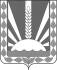 Администрациясельского поселения Васильевка муниципального района ШенталинскийСамарской областиПОСТАНОВЛЕНИЕ             от __.__.2020 № __-п____________________________д. Васильевка, ул. Молодежная, 1645-1-99, факс 8(84652)45-1-99	ПроектОтветственный исполнитель программыАдминистрация сельского поселения Васильевка муниципального района Шенталинский Самарской областиСоисполнители программы Администрация сельского поселения Васильевка муниципального района Шенталинский Самарской областиЦели программы Развитие  и  модернизация  муниципальных  коммунальных  систем теплоснабжения, электроснабжения, водоснабжения и водоотведения в сельском поселении Васильевка муниципального района Шенталинский Самарской области для обеспечения ключевых целевых параметров их состояния, соответствующих современному состоянию. Создание комфортных условий проживания и отдыха населения, комплексное решение проблем благоустройства, обеспечение и улучшение внешнего вида территории сельского поселения Васильевка.Задачи программы 1. Разработка проектов оптимизации коммунальной инфраструктуры сельского поселения Васильевка.2. Модернизация технической инфраструктуры коммунального комплекса сельского поселения Васильевка на основе привлечения средств бюджета и внебюджетных источников.3. Экономия бюджетных средств.4. Обеспечение безопасности дорожного движения.5. Привлечение жителей к участию в благоустройстве.6. Замена ветхих и аварийных участков водопроводных сетей.7. Максимальное использование при строительстве водопроводов из долговечных полиэтиленовых труб.8. Внедрение энергосберегающих технологий, приборов учета и регулирования потребления энергоресурсов на объектах водоснабжения.9. Ремонт водозаборных скважин и водонапорных башен. 10.Организация теплоснабжения объектов культуры путем заключения договоров с газоснабжающими и обслуживающими организациями.11.Организация уличного освещения территории сельского поселения путем заключения договора с энергоснабжающими организациями, техническое содержание объектов.12 Развитие обязательной планово- регулярной системы сбора, транспортировки бытовых отходов.Целевые показатели - наличие постоянного уличного освещения;- теплоснабжение объекта культуры;- сумма экономии бюджетных средств;- состояние территорий, прилегающих к частным домовладениям жителей сельского поселения Васильевка.- содержание пункта временного хранения ТБО в соответствии с требованиями, отсутствие несанкционированных свалок на территории поселения, -снижение уровня износа объектов коммунальной инфраструктуры;-сокращение количества жалоб и претензий к качеству предоставления услуг водоснабжения;-снижение удельных затрат материальных ресурсов на производство услуг водоснабжения;- обеспечение приборным учетом потребляемых ресурсов: -увеличение уровня общей рентабельности организаций коммунального комплекса.-уровень удовлетворенности населения состоянием благоустройства территории.Сроки и этапы реализации программы 2018-2022 гг. и на период до 2033 года.Объемы требуемых капитальных вложений Общий объём финансирования составляет 4564 тыс.рублей, в том числе:2018 год – 340,0 тыс. руб.;2019 год – 314,0 тыс.руб.;2020 год – 310,0 тыс.руб.;2021 год – 300,0 тыс.руб.;2022 год – 300,0 тыс.руб.;2023-2033 гг. – 3000,0 тыс.руб.Ожидаемые результаты реализации программы -повышение надежности работы системы коммунальной инфраструктуры;- снижение потерь коммунальных ресурсов в производственном процессе.-обеспечение бесперебойного освещения улиц сельского поселения;- экономия бюджетных средств;-благоустройство территорий, прилегающих к частным домовладениям жителей поселения;- содержание пункта временного хранения ТБО в соответствии с требованиями;- удовлетворенность населения уровнем благоустройства.-снижение уровня износа объектов коммунальной инфраструктуры;- отсутствие жалоб и претензий к качеству предоставления услуг водоснабжения;- снижение удельных затрат на водоснабжения;- установка приборов учета потребляемых ресурсов: -увеличение уровня общей рентабельности организаций коммунального комплекса.№п/пНаименование населенного пунктаТСВСЭСГСТБО1д.Васильевка-++++2д.Аделаидвка--++-3с.Смагино--+--4с.Новое Суркино--+++5с.Старое Суркино-++++6д.Новое Поле--+++7д.Вязовка--+--8с.Сенькино-++++9ж.д.ст.Шелашниково--++-10Пос.Суруша--+--Населенные пунктыДанные на 01.01.2016Данные на 01.01.2017Данные на01.01.2018Данные на 01.01.2019Данные на 01.01.2020 с.п. Васильевка816792753724704д. Васильевка238226209212188д. Аделаидовка1011211218с. Новое Суркино8688847978с. Смагино3432313029с. Сенькино234234211205202д. Вязовка33333ж/д ст. Шелашниково2323222121с. Старое Суркино133122119115116д.Новое Поле5553535049№Наименование целевого показателяЕд.Значения целевого показателяЗначения целевого показателяЗначения целевого показателяПериод№Наименование целевого показателяЕд.отчетап/п(индикатора)изм.отчетап/п(индикатора)изм.201820192020202120222023-2033201820192020202120222023-20331Экономии бюджетных средств наруб.00000Год1оплату уличного освещенияруб.00000Годоплату уличного освещения2Наличие постоянного уличногобез откл.без откл.без откл.без откл.без откл.без откл.Год2освещениябез откл.без откл.без откл.без откл.без откл.без откл.ГодосвещенияСостояние территорий,прилегающих к частнымбал3домовладениям жителей сельскогобал67891010Год3домовладениям жителей сельскогол67891010Годпоселения Васильевка (мах. 10лпоселения Васильевка (мах. 10баллов)4Уровня износа объектов%605030302010Год4коммунальной инфраструктуры;%605030302010Годкоммунальной инфраструктуры;Количества жалоб и претензий к5качеству предоставления услугЕд.54321-Годводоснабжения;Удельные затраты материальных6ресурсов на производство услуг%706050403020годводоснабжения;Уровень общей рентабельности7организаций коммунального%152535455570Годкомплекса.Уровень удовлетворенности8населения состояниембал7889910Год8благоустройства территории (мах. 10л7889910Годблагоустройства территории (мах. 10лбаллов)9Теплоснабжение объекта культурыСвоевременно,Своевременно,Своевременно,Своевременно,Своевременно,Своевременно, безГод9Теплоснабжение объекта культурыбез отключениябез отключениябез отключениябез отключениябез отключенияотключенияГодбез отключениябез отключениябез отключениябез отключениябез отключенияотключенияСодержание пункта временногоСодержание вСодержание вСодержание вСодержание вСодержание вСодержание в соответствии с10хранения ТБО в соответствии ссоответствии ссоответствии ссоответствии ссоответствии ссоответствии сСодержание в соответствии сГод10хранения ТБО в соответствии ссоответствии ссоответствии ссоответствии ссоответствии ссоответствии стребованиямиГодтребованиямитребованиямитребованиямитребованиямитребованиямитребованиямитребованиямитребованиямитребованиямитребованиямитребованиямитребованиямитребованиями11Отсутствие несанкционированныхОтсутствиеОтсутствиеОтсутствиеОтсутствиеОтсутствиеОтсутствиеГод11свалок на территории поселения,ОтсутствиеОтсутствиеОтсутствиеОтсутствиеОтсутствиеОтсутствиеГодсвалок на территории поселения,№п/пНазначение инаименование объектаМестоположениеобъектаВид работ, которыйпланируется в целяхразмещения объектаСрок,до которого планируется размещение объекта, г.Основные характеристики объекта№п/пНазначение инаименование объектаМестоположениеобъектаВид работ, которыйпланируется в целяхразмещения объектаСрок,до которого планируется размещение объекта, г.Протяженность, кмПротяженность, км1.Водопроводные сетидеревня Васильевка, в том числе:строительство20331.Водопроводные сетиул. Молодежнаястроительство20330,3710,3711.Водопроводные сетиплощадка № 1строительство20332,4632,4631.Водопроводные сетиул. Садовая, на востоке за границей деревнистроительство20330,200,201.Водопроводные сети5,05,02.Водопроводные сетисело Новое Суркино, в том числе:строительство20332.Водопроводные сетиул. Заречнаястроительство20330,0750,0752.Водопроводные сетиплощадка № 2строительство20331,8221,8223.Водопроводные сетисело Сенькино, в том числе:строительство20333.Водопроводные сетиул. Заречная, ул. Центральная, ул. Молодежнаястроительство20331,5971,5973.Водопроводные сетиплощадка № 5строительство20330,930,933.Водопроводные сети9,19,14.Водопроводные сетисело Смагино, в том числе:строительство20334.Водопроводные сетиул. Школьная, ул. Лесная, ул. Никольскаястроительство20332,4792,4794.Водопроводные сетиплощадка № 3строительство20332,4672,4674.Водопроводные сетиплощадка № 4строительство20330,370,375.Водопроводные сетисело Старое Суркино, в том числе 5.Водопроводные сетиул. Школьная, ул. Молодежнаястроительство20330,7260,7265.Водопроводные сетиул. Школьнаястроительство20330,930,936.Водозаборна востоке за границей деревни Васильевкареконструкция2033--7.Водозаборна юго-западе за границей села Сенькинореконструкция2033--8.Водозаборна севере села Смагиностроительство2033--9.Водозаборна севере села Новое Суркиностроительство203310.Водозаборна северо-востоке села Старое Суркиностроительство203311.Водонапорная башнясело Смагино, площадка № 3строительство203312.Резервуаржелезнодорожная станция Шелашниково, ул. Привокзальнаястроительство2033№п/пНазначение инаименование объектаМестоположениеобъектаВид работ, которыйпланируется в целяхразмещения объектаСрок,до которого планируется размещение объекта, г.Основные характеристики объекта№п/пНазначение инаименование объектаМестоположениеобъектаВид работ, которыйпланируется в целяхразмещения объектаСрок,до которого планируется размещение объекта, г.Протяженность, км13.Газопровод низкого давлениясело Смагино, в том числе:строительство203313.Газопровод низкого давленияул. Школьнаястроительство20330,413.Газопровод низкого давленияул. Леснаястроительство20330.8213.Газопровод низкого давленияплощадка № 3строительство20332,7313.Газопровод низкого давленияплощадка № 4строительство20330,614.Газопровод высокого давлениядеревня Васильевка, площадка № 1строительство20330,0415.Газопровод низкого давлениядеревня Васильевка, площадка № 1строительство20332,4416.Газопровод высокого давлениясело Новое Суркино, площадка № 2строительство20330,1317.Газопровод низкого давлениясело Новое Суркино, в том числе:строительство203317.Газопровод низкого давленияплощадка № 2строительство20331,6117.Газопровод низкого давленияул. Заречнаястроительство20330,8618.Газопровод низкого давлениядеревня Вязовка, ул. Луговая, ул. Московскаястроительство20332,1619.Газопровод высокого давлениядеревня Вязовка, ул. Московскаястроительство20330,0620.Газопровод высокого давлениясело Старое Суркино, в том числе:строительство203320.Газопровод высокого давленияул. Центральнаястроительство20330,520.Газопровод высокого давленияул. Школьнаястроительство2033121.Газопровод низкого давлениясело Сенькино, в том числе:строительство203321.Газопровод низкого давленияул. Молодежнаястроительство20330,521.Газопровод низкого давленияплощадка № 5строительство20330,822.Газопровод низкого давленияжелезнодорожная станция Шелашниково, ул. Нижняя, ул. Садовая, ул. Советскаястроительство20330,9523.Газопровод низкого давленияв центре деревни Новое Полестроительство20330,2524.Шкафной газорегуляторный пункт (ШГРП)деревня Вязовка, ул. Московскаястроительство203325.Шкафной газорегуляторный пункт (ШГРП)деревня Васильевка, площадка № 1строительство203326.Шкафной газорегуляторный пункт (ШГРП)село Новое Суркино, площадка № 2строительство203327.Шкафной газорегуляторный пункт (ШГРП)село Смагино, ул. Школьнаястроительство2033№п/пНазначение инаименование объектаМестоположениеобъектаВид работ, которыйпланируется в целяхразмещения объектаСрок,до которого планируется размещение объекта, г.Основные характеристики объекта№п/пНазначение инаименование объектаМестоположениеобъектаВид работ, которыйпланируется в целяхразмещения объектаСрок,до которого планируется размещение объекта, г.Протяженность, км28.Комплектные трансформаторные подстанциидеревня Васильевка, в том числе: строительство2033площадка № 1ул. Больничная29.Комплектные трансформаторные подстанциисело Смагино,в том числе 29.Комплектные трансформаторные подстанцииплощадка № 3строительство203329.Комплектные трансформаторные подстанциивосточная часть населенного пунктареконструкция203330.Комплектные трансформаторные подстанциисело Новое Суркино, в том числе30.Комплектные трансформаторные подстанцииплощадка № 2строительство203330.Комплектные трансформаторные подстанциивосточная часть населенного пунктареконструкция203331.Комплектные трансформаторные подстанцииДеревня  Аделаидовка,ул. Аделаидовскаяреконструкция203332.Комплектные трансформаторные подстанциисело Старое Суркино, в том числе32.Комплектные трансформаторные подстанцииул. Молодежная реконструкция203332.Комплектные трансформаторные подстанцииул. Центральная реконструкция203333.Комплектные трансформаторные подстанциидеревня Новое Полеул. Новопольскаяреконструкция203334.Комплектные трансформаторные подстанциисело Сенькино, в том числе34.Комплектные трансформаторные подстанции за южной границей населенного пункта, ул. Заречнаяреконструкция203334.Комплектные трансформаторные подстанцииул. Центральная реконструкция203335.Комплектные трансформаторные подстанциидеревня Вязовкаул. Луговаяреконструкция203336.Воздушные линии электропередачидеревня Васильевка, в том числе: строительство203336.Воздушные линии электропередачиплощадка № 1строительство20330,0336.Воздушные линии электропередачиул. Больничнаястроительство20330,437.Воздушные линии электропередачисело Новое Суркино, площадка № 2строительство20330,4538.Воздушные линии электропередачисело Смагино, площадка № 3строительство20330,75